В соответствии со статьей 69.1 Федерального закона от 13 июля 2015 года № 218-ФЗ «О государственной регистрации недвижимости»:1.В отношении  земельного участка с кадастровым номером 21:06:220307:66 и  жилого дома с кадастровым номером 21:06:220307:132, расположенных по адресу: Чувашская Республика, Алатырский р-н, с/пос. Новоайбесинское, с. Новые Айбеси, ул. Н.Митрофанова, д.29 в качестве его правообладателя, владеющего данным объектом недвижимости на праве собственности, выявлена Лысова Елена Анатольевна, ……….  года рождения, место рождения ………., паспорт гражданина Российской Федерации серия ……….  № ………., выдан ………., дата выдачи ……….,  проживающая (зарегистрирован по месту жительства) по адресу: ……….2. Право  собственности Лысовой Елены Анатольевны  на указанные в пункте 1 настоящего распоряжения жилой дом и земельный участок подтверждается справкой от 17.03.2023 № 187, выданной нтариусом Алатырского нотариального округа Чувашской Республики Муфтяхетдиновой Ф.К.3. Указанный в пункте 1 настоящего распоряжения жилой дом не прекратил существование, что подтверждается Актом осмотра от 23.03.2023г. согласно Приложению №1.Врио главы Алатырскогомуниципального округа                                                                                   А.В.Сазанов                                                            Приложение № 1АКТ ОСМОТРАздания, сооружения или объекта незавершенного строительства при выявлении правообладателей ранее учтенных объектов недвижимостис.Новые Айбеси                                                                                                               17.03.2023Настоящий акт составлен в результате проведенного _17.03.2023 в 10:00                      _________,                                                                                                                    (число и месяц, год, минуты, часы)осмотра объекта недвижимости____жилой дом                          _____________,                                                           (указывается вид объекта недвижимости: здание,                                                         сооружение, объект незавершенного строительства)кадастровый (или иной государственный учетный) номер_21:06:220307:132              _______,                                                         (указывается при наличии кадастровый номер или иной государственный                                                                        учетный номер (например, инвентарный) объекта недвижимости)расположенного: Чувашская Республика, Алатырский р-н, с/пос. Новоайбесинское, с. Новые Айбеси, ул. Н.Митрофанова,д.29                                                                                                                    .                                        (указывается адрес объекта недвижимости (при наличии) либо                                                          местоположение (при отсутствии адреса)на земельном участке с кадастровым номером 21:06:220307:66,                                                                                              (при наличии)расположенном Чувашская Республика, Алатырский р-н, с/пос. Новоайбесинское, с. Новые Айбеси, ул. Н.Митрофанова, д 29                                                                                                                                                              (указывается адрес или местоположение земельного участка)комиссией _администрации Алатырского муниципального округа Чувашской Республики___________________                           (указывается наименование органа исполнительной власти субъекта Российской   Федерации -, органа местного самоуправления, уполномоченного на проведение мероприятий по выявлению правообладателей ранее учтенных объектов недвижимости)в составе:.  Усьманкина Э.Ф.– председатель комиссии          Фролов С.В.. – член комиссии                 Игонина О.Н.. - член комиссии                 Павленков С.В.. – член комиссии                В отсутствии лица, выявленного в качестве правообладателя указанного ранее учтенного объекта недвижимости – Лысовой Елены Анатольевны          Осмотр проведен________в форме визуального осмотра                ____________________.     В результате проведенного осмотра установлено,  что  ранее  учтенный объект недвижимости________не прекратил существование            _______________________________Подписи членов комиссии:                                                                                               Председатель комиссии                                                                                    Э.Ф.Усьманкина                  Члены комиссии:                                                                                                          С.В.Фролов                                                                                                                                  О.Н.Игонина                                                                                                                  С.В.Павленков   Проект     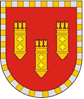 АДМИНИСТРАЦИЯ АЛАТЫРСКОГО МУНИЦИПАЛЬНОГО ОКРУГАЧУВАШСКОЙ РЕСПУБЛИКИРАСПОРЯЖЕНИЕ23.03.2023 № _____г. АлатырьУЛАТӐР МУНИЦИПАЛИТЕТ ОКРУГӖН АДМИНИСТРАЦИЙӖЧӐВАШ РЕСПУБЛИКИНХУШУ23.03.2023 № _____Улатӑр г.